SPECIAL EDITIONLongitudinal Educator, Clinical Skills Preceptor Applications are OPENLE and CSP positions can be accessed at the Curriculum Reform website or here Deadline for application is February 15. Job descriptions and portfolio needs can be found at website above.Faculty Leadership Position Nominations OpenNominations for Block Directors, Content Leads and Organ System Course Directors, Thread Leads, and Program Leads are now also being accepted here Deadline for nominations (including self-nominations is also Feb. 15. Once nominations are collected, qualified candidates will be contacted with application and interviews.SAVE THE DATECurriculum Reform Retreat will be held on Thursday, February 2 at 8am at BST100. Agenda to follow soon. All working groups should send their lead or a representative. Meeting will be hybrid. Please RSVP hereCountdown to March 1, 202340 Days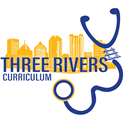 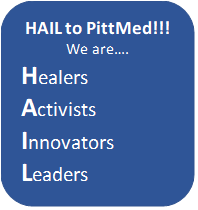 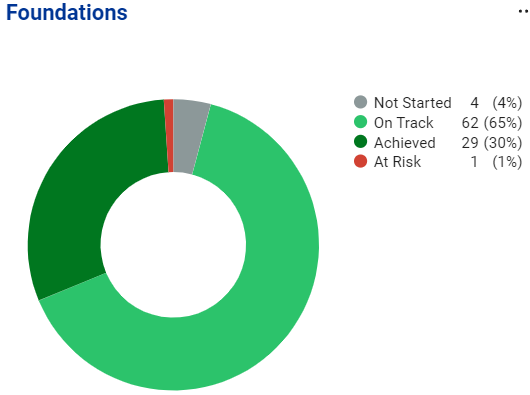 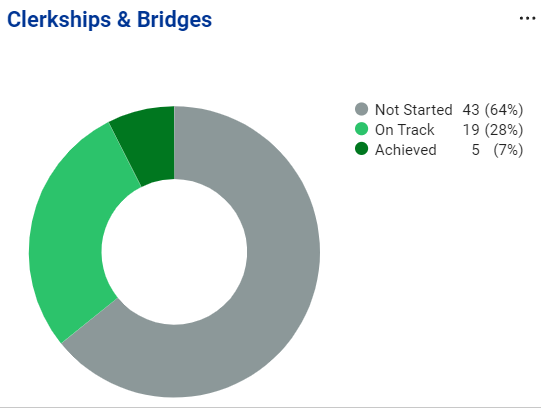 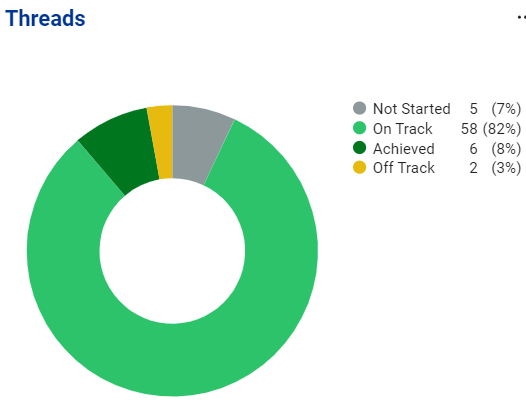 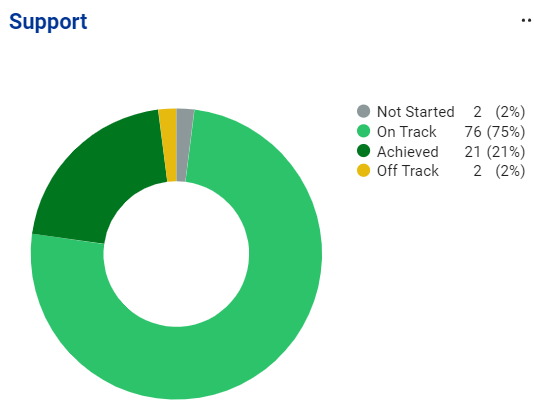 